Str. 1PODNĚT č.299 / 2019LOKALITA  - městská část:- katastrální území:- parc. číslo: DRUH:PŘEDMĚT:PLATNÝ STAV V ÚP:NAVRHOVANÁ ZMĚNA:PŘEDPOKLÁDANÝ ROZSAH:Praha 1, Praha 8Nové Město2537/1, 2537/101, 2537/102, 2537/162, 2537/171, 2537/173, 2537/99,2537/1, 2537/162, 2537/1, 2537/162, 2537/83, 2537/84, 2538 změna funkčního využití plochvymezení funkce VPSTransformace SV části Masarykova nádraží urbanisticky významné plochy a dopravní spojení /DU/,smíšené městského jádra s kódem míry využití území I /SMJ-I/,zeleň městská a krajinná /ZMK/, veřejně prospěšná stavba /VPS/,Ochranné pásmo metra (speciání dráhy ve smyslu zákona č. 266/1994Sb.)34 DZ 1 - Praha 1 - přestavba kolejiště Masarykova nádraží34 DZ 8 - Praha 8 - přestavba kolejiště Masarykova nádraží6 DV 1 - Praha 1 - propojení ulic Na Florenci - Pernerova6 DV 8 - Praha 8 - propojení ulic Na Florenci - Pernerova7 DV 1 - Praha 1 - prodloužení ulice Na Florencismíšené městského jádra s kódem míry využití území S /SMJ-S/, veřejně prospěšná stavba /VPS/,KPP = 2,6KZ=0,0534 DZ 1 - Praha 1 - přestavba kolejiště Masarykova nádraží34 DZ 8 - Praha 8 - přestavba kolejiště Masarykova nádraží22899 m2Str. 2PODNET c.	299/2019ORTOFOTOMAPAStr. 3PODNĚT č.299 / 2019PLATNÝ STAV ÚP:	MĚŘÍTKO 1 : 10 000DU	SMJ-IZMKVPSOchranné pásmo metra (speciání dráhy ve smyslu zákona č. 266/1994 Sb.)34 DZ 1  - Praha 1 - přestavba kolejiště Masarykova nádraží34 DZ 8  - Praha 8 - přestavba kolejiště Masarykova nádraží6 DV 1 - Praha 1 - propojení ulic Na Florenci - Pernerova6 DV 8  - Praha 8 - propojení ulic Na Florenci - Pernerova7 DV 1 - Praha 1 - prodloužení ulice Na FlorenciStr. 4PODNET c.	299/2019NAVRHOVANA ZMENA	MERfTKO 1. 10 000SMJ-S \IPSKPP = 2,6KZ=0,0534 oz 1 - Praha 1 - pi'estavba kalejiste Masarykava nadrazf34 DZ 8 - Praha	- oi'estavba kaleiiste Masarvk va nad af·PR A  H A PRAGUE PRA   G APRA   GHLAVNiMESTOPRAHAMAGISTRAT HLAVNIHO MESTA PRAHY Odbor ochrany prostrediOddeleni posuzovani vlivu  na zivotni  prostrediillVas dopis zn./ze dne:-/12.2.20019c.j.:MHMP 642425/2019Sp. zn.:S-MHMP 404828/2019 OCPVyfizuje/tel.:Ing. Michael Macourek236 004 218Poeet listU/pi'iloh: 3/0Datum:09.04.2019Navrh na porizeni zmeny uzemniho planu, pare. c. 2537/1,2537/162, 2537/101, 2537/171,2537/99,2537/173,2537/84,2537/83,2538, k. u. Nove MestoOdbor ochrany prostredi Magistratu hlavniho mesta Prahy (dale tez ,OCP  MHMP") obdrzel dne4.   3.  2019  navrh  obsahu  zmeny  llzemniho plimu  dle  §  55a  odst.  2  pism.  c)  zitkonac. 183/2006 Sb., o ilzemnim p!anovani a stavebnim radu, ve zneni pozdejsich predpisu (dale jen,stavebni  zitkon") a  vydava pro zkraceny postup poi'izovani zmeny lizemniho pJanu sidelniho utvaru hlavniho mesta  Prahy  (dale jen ,UPn") podle ustanoveni §  55a odst. 2 pism. d) a e) stavebniho zitkona nasledujici stanoviska:I.Odbor ochrany prostfediMagistratu hlavniho mesta Prahy,jako pfislusny spravni urad podle ustanoveni. § 22 pism. d) a§ 23 odst. 10zakona c. 100/2001 Sb., o posuzovani vlivu na iivotni prostfedi,  ve  zneni  pozdejsich  pfedpisu  (date  jen  ,zakon"), vydava  podle ustanoveni§ 1Oi zakona nasledujici stanovisko:Ing. Michael Macourek, tel: 236 004 218, e-mail: michael.macourek@praha.euNavrh  zmeny ,Navrh na  porizeni  zmeny uzemniho  planu, pare.  c. 2537/1,  2537/162,2537/101,2537/171,2537/99,2537/173,2537/84,2537/83,2538, k. u.Nove Mesto" (dale jen,zmena") UPn je treba posoudit z hlediska vlivu na Zivotni prostredi.1/5Sid1o: Marianske mim. 2/2, 110 01 Praha 1Pracoviste: Jungmannova 35/29, 110 00 Praha 1Kontaktni  centrum:  12 444, fax: 236 007 157E-mail: posta@praha.eu,  ID OS: 48ia97hPredmetem zmeny je vymezeni funkcni plochy SMJ - smiSene mestskeho jadra s k6dem miry vyuziti i1zemi S na  Ukor funkcni  plochy SMJ  - I,  DU  - urbanisticky ryznamne  plochy a dopravni spojeni a ZMK- zelen mestska a krajinna. Duvodemje transformace reseneho ilzemi a  integrace casti Masarykova midrazi do budouci nove mestske struktury. V)rmera resenych pozemkU je 27 085 m2  •Dotcene  ilzemi se  nachazi  v mestske  casti  Praha  1  a  Praha  8. Predmetne  pozemky jsou vymezeny ze zapadu ul  Na Florenczjihu zelezniCni trati a z rychodu a severu autobusov)rm midraZim Florenc. V soucasnem stavu se na predmetnych pozemcich nachazi prevafue zpevnena plocha se stavebnimi objekty.Prislusny urad ve smyslu ustanoveni §  lOi odst. 2 zakona stanovil na zaklade kriterii uvedenych v pfiloze c. 8 k zakonu poZadavek na zpracovani vyhodnoceni vlivU  na zivotni prostredi.Zmena je zpracovana a  predloZena v jedne variante.  Z hlediska ciru zmeny, jeji podrobnosti a potencialnich  vlivil na zivotni prostredi a verejne zdravi je invariantni i'eseni povafuvano jako dostacujici.UPn   je  zavazny  pro  rozhodovani v ilzemi,  zejmena  pro  vydavani lizemnich  rozhodnuti. Prosrrednictvirn UPnje  bezesporu stanovovan nimec pro budouci povoleni zameru.Prostrednictvirn UPn  mohou b:Yt  prosazovany cile jinych koncepci  Charakter a rozsah zmeny nevylucuje ryznamne negativni ovlivneni jinych koncepci.UPn  je  koncepci s ryznamn:Ym  potencialem pro zacleneni poZadavkU  na  ochranu Zivotniho prosrredi a verejneho zdravi. Charakter predmetne zmeny UPn vsak tento ryznamny potencial nepredstavuje. Naopak se  zi'etelem na  charakter  a  rozsah  neni vyloucen ryznamny vliv na udrzitelny rozvoj dotceneho ilzemi.V dotcenem   fu:emi  nejsou   vylouceny  ryznamne   negativni  problemy  zivotniho prosrredi a verejneho zdravktere by mohly b:Yt  zavafue pro predmetnou zmenu UPn. Z tohoto pohleduse jedna zejmena o dopravni zatiZeni a souvisejici ovlivneni akusticke situace a kvality ovzdusi v dotcenem ilzemi.V souvislosti  s predmetem  zmeny  nejsou  oeekavany   take   ryznarnne   dopady  na   oblast uplatnovani prava zivotniho prostfedi EU.2/5C.j. M HM P 642425/2019Zmena  nestanovuje u  specialniho k6du  miry vyuiiti  Uz:emi  maximalni koeficient podlaZnich ploch pro navrhovanou funkcni plochu. S ohledem na tuto skutecnost zrnena umoZni v}'stavbu s v}'znamne vyssi mirou urbanizace. Zmena nevylucuje sv}'m charakterem v}'znarnne negativni ovlivneni zivotniho prostredi a  verejneho zdravi v souvislosti s pravdepodobnostL dobou trvanL cetnosti a vratnosti vlivu. Uvedeny charakter zmeny by mel b}'t predmetem vyhodnoceni vlivil na zivotni prosrrediPfislusnemu ufadu z uredni cinnosti nejsou znamy v dotcenem 6zemi jine realizovane, povolene, pfipravovane  ci   uvazovane   zamery,  ktere   by   s pfedmetn:Ym zamerem  mely  v}'znarnnou kumulativni a synergickou povahu vlivu.Preshranicni povaha  vlivu vzhledem ke  vzdalenosti dotceneho  6zemi od okolnich statu  neniv souvislosti s predmetnou zmenou uvawvana.Zmena sv:Ym charakterem take nepredstavuje v}'znarnny rizikov}' faktor z pohledu vzniku havarii nebo nestandardnich stavil pro Zivotni prosti'edi a vefejne zdravi v dotcenem 6zemi.Zmenou  neni  vyloucene  ovlivneni zranitelne  oblast    ktera   vyZ:aduje   zv}'senou  pozomost, resp. s ohledem na jeji charakter  vznika obava ze vzniku zavaZ:nych a rozsahl:Ych vlivil na zivotni prostfedi a  vefejne  zdravi.  Z tohoto pohledu se  jedna zejmena o potencialni ovlivneni norem kvality Zivotniho prosrredi a  optirruilni miry  urbanizace. Vyhodnoceni vlivil na zivotni prostfedi by melo prokazat, zda navrhovana zmena je v danem Uzemi pfijatelna.Na   zaklade  stanoviska  organu  ochrany  prirody  podle  ustanoveni  §  45i  odst.   I  zakona c.  114/1992 Sb., o  ochrane  pfirody a  krajiny, ve  zneni  pozdejsich pfedpisu  (viz  bod  II), hodnocena  zmena  nemi!Ze mit   v}'znamny vliv a  to  samostatne  nebo  ve  spojeni s  jin:Ymi koncepcerni nebo zamery na evropsky v}'znarnne lokality a ptaci oblastiPfislusny urad  s ohledem  na  lokalizaci a  pfedmet  zmeny  vyloucil negativni vliv na  pfirodni charakteristiky s uznavan:Ym statutem ochrany.Posouzeni zmeny  z  hlediska jejich vlivil na  Zivotni prosrredi zajisti environmentalni integritu a  prevenci zavaZ:nych  Ci nevratnych  poskozeni zivotniho prostfedi a lidskeho zdravi a zaroven podpofi udrZitelny rozvoj 6zemi.Na  zaklade v}'se uvedenych skutecnosti krajsk}' urad jako pfislusny urad rozhodl tak, jak je uvedeno v uvodu tohoto stanoviska.3/5 	C.j. M HM P 642425/2019Toto je vyjadi'eni ve smyslu ustanoveni §  154 zakona c.  500/2004 Sb., spravni fad, ve zneni pozdejsich pfedpisu.  Toto  oduvodnene vyjadi'eni se   vydava  postupem podle  casti  ctvrte spravniho fadu.IL Stanovisko orgimu ochrany pfirody podle § 45i odst. I  zakona c. I I 4/I 992 Sb., o ochrane pfirody a krajiny, ve zneni pozdijsichpredpisu (dale jen ,zakon ") k moznemu vlivu koncepce,Navrh  zadani zmeny uzemniho planu sfdelniho tttvaru hl. m. Prahy na pozemcich pare. c.2537/I, 2537/162,25371101, 2537/171, 2537/99, 2537/I 73, 2537184,2537183, 2538, k. u. NoveMesto "(dale jen ,zmena  UP SU hl. m. Prahy") na lokality soustavy Natura 2000Magistrat hl. m. Prahy, odbor ochrany prostfedi (dale jen OCP MHMP), jako pfislusny organ ochrany prirody dle ust.  §  77a odst. 4 pism. n) zakona c.  114/1992 Sb., o ochrane  prirody a krajiny, ve zneni pozdejsich predpisu (dale jen ,,zakon"), ve spojeni s ustanovenirn § 31 odst. 1 zakona c.  131/2000 Sb.  o  hlavnim meste Praze, ve zneni pozdejsich pi'edpis{J vyhodnotil   na zaklade zadostimofuosti vlivu vyse uvedene zn1eny UP SO hl. m. Prahy na lokality soustavy Natura 2000 avydava stanovisko podle § 45i odst. 1 tehoz zakona v tom smyslu, ze hodnocena zmena (Jp s(J hi. m. Prahy nemuie mit vyznamny vliv a to samostatne nebo ve spojeni s jin}'mi koncepcemi nebo zamery na zadnou evropsky v}'znamnou lokalitu ani ptaci oblast v l!zemni pusobnosti OCP MHMP.OCP  MHMP jako dotceny organ ochrany pi'irody uplatnuje stanovisko k pfedlo:lenemu mivrhu zadani zmeny UP SU hi. m. Prahy v tom smysh1, :le u nej vylucuje v}'znamny vliv na pfizniv:Y stav  pfedmetu  ochrany  nebo  celistvost evropsky  v:Yznamnych  lokalit nebo ptacich  oblasti soustavy Natura 2000 v pusobnosti OCP MHMP.Do  pusobnosti OCP   MHMP   nale:leji evropsky  v}'znamne lokality CZ0110142 - Blatova  Xaverovsk:Y  haj, CZ0213779 -  Bi'e:lanske lidoli, CZ0110049 -  Havranka  a  Salabka, CZ0110040 - Chuchelske haje, CZ0110154 - Kanon Vltavy u Sedlce CZ0113002- Milicovsk:Y les, CZ0113001 - Obora Hvezda, CZ0110050- Prokopske lidoli, CZ0114001  - Radotinske lidoli, CZ0113773 - Praha- Petrin. Ptaci oblasti nejsou na lizemi hlavniho mesta Prahy vymezeny.Do  vzda1enosti  0,5 km  od  navr:lene zmeny se  nenachazi zadna evropsky v:Yznamna  1okalita v pusobnosti OCP  MHMP.  Vyse uvedeny zaver organu ochrany pfirody vychazi z uvahy, ze hodnoceny navrh zmeny se  nachazi zcela min10 tiZemi evropsky v:Yznamnych lokalit a zmena mll:le  mit  pouze  lokalni vliv  docykajici se   vlastniho  lizemi  dotceneho  zmenou  UP   SU hl m. Prahy a jeho nejbliZSiho okoli. Navrh predlozene zmeny UP SU hi. m. Prahy tedy nemuze mit vliv na chemismus plldy, obsah Zivin  ci vlahove pomery ci zpusob hospodareni na uzemi evropsky v}'znamnych  Jokalit. Navrh zmeny UP SU hi. m. Prahy neovlivni porosty di'evin na lizemi evropsky  v:Yznamnych lokalit, jejich druhove slo:leni bude zachovano.Jako  podklad pro  vydani tohoto stanoviska slouZila   OCP  MHMP  zadost o  vydani tohotostanoviska, Zasady managementu stanoviSt' druhU v evropsky v}'znamnych 1okalitach soustavy4/5C.j. M HM P 642425/2019Natura    2000,   Pravidla   hospodafeni   pro    typy   lesnich   pfirodnich   stanoviSt'  v    EVL(zdroj https://www.mzp.cv'cv'evropsky_vyznamne_lokality) a  plany pece  pro jednotliva zvlaste chranena Uzemi, mapy lokalit. z techto podkladu lze ucinit kvaliflkovany zaver 0 mofuem vlivu na EVL v pusobnosti OCP MHMP.Toto je vyjadfeni ve smyslu ustanoveni §  154 zak. c. 500/2004 Sb., spravni fad, ve zneni pozdejsich pfedpisu.xxxfeditel odborupodepsano elektronicky515C.j. MHMP642425/2019VÝROK	Z 3791/00Číslo změny:            3791/00Vymezení řešeného území:Městská část:           Praha 1, Praha 3, Praha 8Katastrální území:   Nové Město, Karlín, ŽižkovParcelní číslo:         dle vymezení v grafické částiHlavní cíl změny:     změna funkčního využití plochVPSz funkce:smíšené městského jádra s kódem míry využití území I /SMJ-I/urbanisticky významné plochy a dopravní spojení /DU/zeleň městská a krajinná /ZMK/VPSna funkci:smíšené městského jádra s kódem míry využití území S /SMJ-S/KPP = 2,6, KZ = 0,05Zrušení VPS: 6/DV/1, 6/DV/3, 6/DV/8, 7/DV/1Transformace SV části Masarykova nádražíIlustrační výřez výkresu č. 04 Plán využití plochI.        TEXTOVÁ ČÁST VÝROKU ZMĚNY ÚZEMNÍHO PLÁNURegulativy funkčního a prostorového uspořádání území, uvedené v příloze č. 1 obecně závazné vyhlášky hl. m. Prahy č. 32/1999 Sb. hl. m. Prahy, v platném znění opatření obecné povahy, se mění níže uvedeným způsobem:V Oddílu 7 Podmínky prostorového uspořádání7a) Míra využití plochodst. (13) Závazné regulativy kódu míry využití Sse tabulka doplňuje o řádek:Z/3791/xxxx	2,6	0,05Z 3791/00 – výrok změny ÚP SÚ hl. m. Prahy, strana 1VÝROK	Z 3791/00Seznam veřejně prospěšných staveb uvedený v příloze č. 2 obecně závazné vyhlášky hl. m. Prahy č. 32/1999 Sb. hl. m. Prahy, v platném znění opatření obecné povahy, se redukuje o následující:II.       GRAFICKÁ ČÁST VÝROKU ZMĚNY ÚZEMNÍHO PLÁNUGrafická část odpovídá  metodice platného Územního plánu sídelního  útvaru hl. m.  Prahy, v souladu s § 188 odst. 3 zákona č. 183/2006 Sb., o územním plánování a stavebním řádu (stavební zákon), v platném znění.Součástí výroku je pouze barevně vyjádřená plocha nebo prvek na podkladu výkresu s hranicemifunkčních ploch a prvků územního plánu, který je graficky viditelně potlačen.Změna závazné části se týká výkresů č. 4, 5, 25, 31, 37.Z 3791/00 – výrok změny ÚP SÚ hl. m. Prahy, strana 2Str. 1PODNĚT č.572 / 2019LOKALITA  - městská část:- katastrální území:- parc. číslo:DRUH: PŘEDMĚT:PLATNÝ STAV V ÚP: NAVRHOVANÁ ZMĚNA: PŘEDPOKLÁDANÝ ROZSAH:Praha 12, Praha 4Kamýk	, Krč	, Lhotka1663, 1664, 1666/1, 580/120, 580/21, 580/32, 580/33, 580/34, 580/52,580/53, 580/54, 580/55, 580/56, 580/57, 603/3, 2869/124, 2869/125,2869/221, 2869/283, 2869/408, 2869/411, 2869/434, 3129/2, 3130, 3131/1,3131/2, 3300, nullzměna prostorového uspořádáníVyužití městských pozemků u plánované stanice metra Nové Dvory smíšené městského jádra s kódem míry využití území F /SMJ-F/,všeobecně smíšené s kódem míry využití území C /SV-C/,všeobecně smíšené s kódem míry využití území E /SV-E/, všeobecně obytné s kódem míry využití území C /OV-C/,plochy a zařízení hromadné dopravy osob, parkoviště P+R - plovoucí zn./DH/smíšené městského jádra s kódem míry využití území K /SMJ-K/, všeobecně smíšené s kódem míry využití území K /SV-K/, všeobecně smíšené s kódem míry využití území G /SV-G/, všeobecně obytné s kódem míry využití území I /OV-I/,plochy a zařízení hromadné dopravy osob, parkoviště P+R - plovoucí zn./DH/92249 m2Str. 2PODNET c.	572/2019Str. 3PODNET c.	572/2019Str. 4MERfTKO 1. 10 0002JviKIZ\,HLAVNÍ MĚSTO P RAHAMA GI STR Á T H LAVN ÍHO MĚSTA P R AHY O dbor oc hr a ny pr os tř e díO ddě le ní pos uzová ní vlivů na životní pr os tř e dí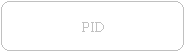 Magistrát hl. m. Prahy Odbor územního  rozvoje Jungmannova 35/29110 00  Praha 1Váš dopis zn./ze dne:                                              Vyřizuje/tel.:S-MHMP 1956054/2019                                     xxxČ. j.:                                                                        236 004 218MHMP 2528752/2019                                        Počet listů/příloh:  3/0Sp. zn.:                                                                    Datum:S-MHMP 2528752/2019 OCP                           21.01.2020Podně t  na  změ nu  úze mního  plánu  –  zvýš e ní  koe ficie ntu využití  úze mí u mě s ts kých poze mků u plánované s tanice me tra Nové Dvory, k. ú. Kamýk, Krč, LhotkaOdbor ochrany prostředí Magistrátu hlavního města Prahy (dále též „OCP MHMP“) obdržel dne17.  12.  2019  návrh  obsahu  změny  územního  plánu  dle  §  55a  odst.  2  písm.  c)  zákona č. 183/2006 Sb., o územním plánování a stavebním řádu, ve znění pozdějších předpisů (dále jen„stavební  zákon“)  a  vydává  pro zkrácený  postup pořizování změny územního  plánu sídelního útvaru hlavního města Prahy (dále jen „ÚPn“) podle ustanovení § 55a odst. 2 písm. d) a e) stavebního zákona následující  stanoviska:I. Odbor ochrany prostředí Magistrátu hlavního města Prahy, jako příslušný správní úřad podle ustanovení. § 22 písm. d) a § 23 odst. 10 zákona č. 100/2001 Sb., o posuzování vlivů na životní prostředí,  ve  znění  pozdějších  předpisů  (dále  jen  „zák on“),  vydává  podle  ustanovení§ 10i zák ona následující stanovisk o:Návrh  změ ny „Podně t na změ nu úze mního  plánu  – zvýš e ní koe ficie ntu využití úze mí u mě s tských pozemků u plánované stanice metra Nové Dvory, k. ú. Kamýk, Krč, Lhotka“ (dále je n „změ na“) ÚPn je tře ba pos oudit z hle dis ka vlivů na životní pros tře dí.Předmětem změny je navýšení míry využití území ve funkčních plochách:SMJ – smíšené městského jádra, kód míry využití území K na úkor kódu míry využití území F; SV – všeobecně smíšené, kód míry využití území K na úkor kódu míru využití území E;Sídlo: M ariánské nám. 2/2, 110 01 Praha 1Pracoviště: Jungmannova  35/29, 110 00 Praha 1Kontaktní centrum: 12 444, fax: 236 007 1571/5	E-mail: p osta@p raha.eu,  ID DS: 48ia97h-000 +02:00SV – všeobecně smíšené, kód míry využití území G na úkor kódu míru využití území C; OV – všeobecně obytné, kód míry využití území I na úkor kódu míru využití území C. Předpokládaný rozsah změny je 92 249 m2.Dotčené území se nachází v městské části Praha 4 a Praha 12 a v katastrálních územích Lhotka, Libuš,  Krč  a  Kamýk.  Předmětné  pozemky  se  nachází  podél  ul.  Novodvorská,  Durychova a Libušská. Na předmětných pozemcích se nachází stavební objekty, zpevněné plochy parkovišť a zeleň.Příslušný úřad ve smyslu ustanovení § 10i odst. 2 zákona stanovil na základě kritérií uvedených v příloze č. 8 k zákonu požadavek na zpracování vyhodnocení vlivů na životní prostředí.Změna  je  zpracována  a  předložena  v jedné  variantě.  Z hlediska  cílů  změny, její podrobnosti a potenciálních vlivů na životní prostředí a veřejné zdraví je invariantní řešení považováno jako dostačující.ÚPn   je   závazný   pro  rozhodování   v území,   zejména   pro  vydávání  územních   rozhodnutí. Prostřednictvím ÚPn je bezesporu stanovován rámec pro budoucí povolení záměrů.Prostřednictvím ÚPn mohou být prosazovány cíle jiných koncepcí. Charakter a rozsah změny nevylučuje  významné negativní ovlivnění  jiných koncepcí.ÚPn  je  koncepcí  s významným  potenciálem  pro  začlenění  požadavků  na  ochranu  životního prostředí a veřejného zdraví. Charakter předmětné  změny ÚPn však tento významný potenciál nepředstavuje.  Naopak  se  zřetelem  na  charakter  a  rozsah  není vyloučen  významný  vliv na udržitelný  rozvoj dotčeného území.V dotčeném   území   nejsou   vyloučeny   významné   negativní   problémy   životního   prostředí a veřejného zdraví, které by mohly být závažné pro předmětnou změnu ÚPn. Jedná se například o nezanedbatelné dopravní zatížení silniční sítě a související negativní ovlivnění norem kvality životního  prostředí v dotčeném území.V souvislosti  s předmětem  změny  nejsou  očekávány  významné  dopady  na  oblast  uplatňování práva životního  prostředí EU.Změnou dojde k navýšení kódu míry využití území až o 8 stupňů. Tato skutečnosti představuje významné   navýšení   míry   urbanizace   v dotčeném   území   oproti   současném   stavu   ÚPna skutečnému stavu území. Změna nevylučuje svým charakterem významné negativní ovlivnění2/5	Č.j. M HM P 2528752/2019životního  prostředí  a  veřejného  zdraví  v souvislosti  s pravděpodobností,  dobou trvání, četností a vratností vlivu. Charakter takovéto změny by měl být předmětem vyhodnocení vlivů na životní prostředí.Přeshraniční  povaha  vlivu  vzhledem  ke  vzdálenosti  dotčeného  území  od  okolních  států  není v souvislosti s předmětnou změnou uvažována.Změna svým charakterem také nepředstavuje významný rizikový faktor z pohledu vzniku havárií nebo nestandardních stavů pro životní prostředí a veřejné zdraví v dotčeném území.V dotčeném  území  se  nachází  pozemky  s významným  podílem  zeleně.  Předmětné  pozemky v současném   stavu   nejsou   charakterizovány   významnou   mírou   urbanizace.   Změnou   není vyloučené  ovlivnění zranitelné  oblasti, která  vyžaduje  zvýšenou  pozornost,  resp.  s ohledem na její  velikost  a  charakter  vzniká  obava  ze  vzniku  závažných  a  rozsáhlých  vlivů  na  životní prostředí a veřejné zdraví. Jedná se především o potenciální negativní ovlivnění norem kvality životního  prostředí (kvalita  ovzduší a  akustická  situace) v dotčeném území. Vyhodnocení vlivů na životní prostředí by mělo prověřit, zda navrhovaná změna je v daném území přijatelná.Na   základě   stanoviska   orgánu   ochrany   přírody   podle  ustanovení  §  45i  odst.  1  zákona č.  114/1992  Sb.,  o  ochraně  přírody  a  krajiny,  ve  znění  pozdějších  předpisů  (viz  bod  II), hodnocená   změna   nemůže   mít  významný  vliv  a  to  samostatně  nebo  ve  spojení  s  jinými koncepcemi nebo záměry na evropsky významné lokality  a ptačí oblasti.Příslušný  úřad s ohledem na lokalizaci změny vyloučil negativní vliv na přírodní charakteristiky s uznávaným statutem ochrany na národní, komunitární a mezinárodní úrovni.Posouzení  změny  z  hlediska  jejích  vlivů  na  životní  prostředí  zajistí  environmentální  integritu a prevenci závažných či nevratných poškození životního prostředí a lidského zdraví a zároveň podpoří udržitelný  rozvoj území.Na  základě  výše  uvedených  skutečností krajský  úřad jako příslušný  úřad rozhodl tak, jak je uvedeno v úvodu tohoto stanoviska.Toto je vyjádření ve smyslu ustanovení § 154 zákona č. 500/2004 Sb., správní řád, ve znění pozdějších   předpisů.   Toto   odůvodněné   vyjádření  se  vydává   postupem  podle  části  čtvrtésprávního řádu.3/5	Č.j. M HM P 2528752/2019II. Stanovisko orgánu ochrany přírody podle § 45i odst. 1 zák ona č. 114/1992 Sb., o ochraně přírody a krajiny, ve znění pozdějších předpisů (dále jen „zák on“) k možnému vlivu k oncepce„Návrh zadání změny územního plánu sídelního útvaru hl. m. Prahy na pozemcích u plánovanéstanice metra Nové Dvory, k. ú. Kamýk, Krč, Lhotka“(dále jen „změna ÚP SÚ hl. m. Prahy“) na lok ality soustavy Natura 2000Magistrát  hl. m. Prahy, odbor ochrany prostředí (dále jen OCP MHMP), jako příslušný orgánochrany  přírody  dle  ust.  §  77a  odst.  4 písm.  n) zákona  č.  114/1992  Sb., o ochraně  přírody a krajiny, ve znění pozdějších předpisů (dále jen „zákon“), ve spojení s ustanovením § 31 odst. 1 zákona  č.  131/2000  Sb.  o  hlavním  městě  Praze, ve  znění pozdějších  předpisů  vyhodnotil na základě žádosti (Magistrát hl. m. Prahy, Odbor územního rozvoje, Jungmannova  35/29, 110 00Praha 1), možnosti vlivu výše uvedené změny ÚP SÚ hl. m. Prahy na lokality soustavy Natura2000 a vydává stanovisko podle § 45i odst. 1 téhož zákona v tom smyslu, že hodnoce ná změ na ÚP SÚ  hl.  m. Prahy ne může  mít významný vliv a to samostatně  nebo ve spojení s jinými koncepcemi  nebo  záměry  na  žádnou  evropsky  významnou  lokalitu  ani ptačí oblast  v územní působnosti OCP MHMP.OCP MHMP  jako dotčený orgán ochrany přírody uplatňuje  stanovisko k předloženému návrhuzadání změny ÚP SÚ hl. m. Prahy v tom smyslu, že u něj vylučuje významný vliv na příznivý stav  předmětu  ochrany  nebo  celistvost  evropsky  významných  lokalit  nebo  ptačích  oblastí soustavy Natura 2000 v působnosti OCP MHMP.Do  působnosti   OCP   MHMP   náležejí  evropsky   významné   lokality  CZ0110142  –  Blatov a   Xaverovský   háj,  CZ0213779   -   Břežanské   údolí,  CZ0110049   -   Havránka   a   Salabka, CZ0110040 - Chuchelské  háje, CZ0110154 - Kaňon Vltavy u Sedlce CZ0113002 - Milíčovský les, CZ0113001 - Obora Hvězda, CZ0110050 - Prokopské údolí, CZ0114001 - Radotínské údolí, CZ0113773 - Praha - Petřín. Ptačí oblasti nejsou na území hlavního města Prahy vymezeny.Do  vzdálenosti  0,5  km  od  navržené  změny  se  nenachází žádná  evropsky  významná  lokalitav působnosti OCP  MHMP.  Výše  uvedený  závěr  orgánu ochrany přírody vychází z úvahy, že hodnocený  návrh změny se  nachází zcela  mimo území evropsky významných lokalit a změna může   mít   pouze   lokální  vliv  dotýkající  se   vlastního   území  dotčeného   změnou   ÚP   SÚ hl. m. Prahy a jeho nejbližšího okolí. Návrh předložené změny ÚP SÚ hl. m. Prahy tedy nemůže mít vliv na chemismus půdy, obsah živin či vláhové poměry či způsob hospodaření na území evropsky  významných  lokalit.  Návrh změny ÚP  SÚ  hl. m. Prahy neovlivní porosty dřevin na území evropsky významných lokalit, jejich druhové složení bude zachováno.Jako  podklad  pro  vydání  tohoto  stanoviska  sloužila  OCP  MHMP  žádost  o  vydání  tohotostanoviska, Zásady managementu stanovišť druhů v evropsky významných lokalitách soustavy Natura    2000,    Pravidla    hospodaření    pro    typy    lesních    přírodních    stanovišť    v    EVL (zdroj https://www.mzp.cz/cz/evropsky_vyznamne_lokality) a  plány péče  pro jednotlivá  zvláště chráněná  území, mapy lokalit. Z těchto podkladů lze učinit kvalifikovaný závěr o možném vlivuna EVL v působnosti OCP MHMP.4/5	Č.j. M HM P 2528752/2019Toto  je  vyjádření  ve  smyslu  ustanovení  §  154  zák.  č.  500/2004  Sb.,  správní  řád, ve  znění pozdějších předpisů.xxxředitel odboru5/5	Č.j. M HM P 2528752/2019VÝROK	Z 3810/00Číslo změny:            3810/00Vymezení řešeného území:Městská část:           Praha 4, Praha 12Katastrální území:   Kamýk, Krč, LhotkaParcelní číslo:         dle vymezení v grafické částiHlavní cíl změny:     změna funkčního využití plochz funkce:smíšené městského jádra s kódem míry využití území F /SMJ-F/,všeobecně smíšené s kódem míry využití území C /SV-C/,všeobecně smíšené s kódem míry využití území E /SV-E/, všeobecně obytné s kódem míry využití území C /OV-C/, zeleň městská a krajinná /ZMK/plochy a zařízení hromadné dopravy osob, parkoviště P+R– plovoucí značka /DH/ 2xVPSna funkci:smíšené městského jádra s kódem míry využití území K /SMJ-K/, všeobecně smíšené s kódem míry využití území K /SV-K/, všeobecně smíšené s kódem míry využití území E /SV-E/,všeobecně obytné s kódem míry využití území I /OV-I/,plochy a zařízení hromadné dopravy osob, parkoviště P+R – pevná značka /DH/veřejné vybavení – pevná značka /VV/změna vymezení VPS: 13/DR/4, 10/DT/4, 10/DT/12Využití městských pozemků u plánované stanice metra Nové DvoryIlustrační výřez výkresu č. 04 Plán využití plochI.        TEXTOVÁ ČÁST VÝROKU ZMĚNY ÚZEMNÍHO PLÁNURegulativy funkčního a prostorového uspořádání území, uvedené v příloze č. 1 obecně závazné vyhlášky hl. m. Prahy č. 32/1999 Sb. hl. m. Prahy, v platném znění opatření obecné povahy, se nemění.II.       GRAFICKÁ ČÁST VÝROKU ZMĚNY ÚZEMNÍHO PLÁNUGrafická část odpovídá  metodice platného Územního plánu sídelního  útvaru hl. m.  Prahy, v souladu s § 188 odst. 3 zákona č. 183/2006 Sb., o územním plánování a stavebním řádu (stavební zákon), v platném znění.Součástí výroku je pouze barevně vyjádřená plocha nebo prvek na podkladu výkresu s hranicemifunkčních ploch a prvků územního plánu, který je graficky viditelně potlačen.Změna závazné části se týká výkresů č. 4, 5, 19, 25, 31, 37.Z 3810/00 – výrok změny ÚP SÚ hl. m. Prahy, strana 1Str. 1PODNĚT č.18 / 2020LOKALITA  - městská část:- katastrální území:- parc. číslo: DRUH:PŘEDMĚT:PLATNÝ STAV V ÚP: NAVRHOVANÁ ZMĚNA:PŘEDPOKLÁDANÝ ROZSAH:Praha - Běchovice , Praha - Benice , Praha - Březiněves , Praha - Čakovice   , Praha - Ďáblice, Praha - Dolní Chabry , Praha - Dolní Měcholupy , Praha - Dolní Počernice , Praha - Dubeč, Praha - Klánovice , Praha - Koloděje , Praha - Kolovraty , Praha - Královice, Praha - Křeslice , Praha - Kunratice , Praha - Libuš   , Praha - Lipence , Praha - Lochkov , Praha - Lysolaje, Praha - Nebušice, Praha - Nedvězí , Praha - Petrovice , Praha - Přední Kopanina, Praha - Řeporyje , Praha - Satalice, Praha - Slivenec, Praha - Suchdol, Praha - Šeberov, Praha - Štěrboholy, Praha - Troja, Praha - Újezd, Praha - Velká Chuchle, Praha - Vinoř, Praha - Zbraslav, Praha - Zličín, Praha 1, Praha 10, Praha 11, Praha 12, Praha 13, Praha 14, Praha 15, Praha 16, Praha 17, Praha 18, Praha 19 , Praha 2  , Praha 20, Praha 21, Praha 22, Praha 3, Praha 4, Praha 5, Praha 6, Praha7, Praha 8, Praha 9Běchovice, Benice   , Březiněves, Čakovice , Miškovice, Třeboradice, Ďáblice  , Dolní Chabry, Dolní Měcholupy, Dolní Počernice, Dubeč	, Klánovice	, Koloděje	, Kolovraty	, Lipany	, Královice, Křeslice		 , Kunratice	 , Šeberov	, Libuš	, Písnice, Lipence	 , Lochkov	, Lysolaje, Nebušice, Nedvězí u Říčan , Petrovice		, Přední Kopanina, Zadní Kopanina  , Řeporyje, Stodůlky, Třebonice		, Satalice, Slivenec	, Holyně	, Suchdol	, Sedlec		, Štěrboholy	 , Troja		 , Újezd u Průhonic , Malá Chuchle	, Velká Chuchle	, Vinoř		, Lahovice		, Zbraslav, Zličín	, Sobín, Holešovice	, Hradčany	, Josefov	, MaláStrana	, Nové Město	, Staré Město	, Vinohrady	, Vršovice, Záběhlice	, Michle	, Hloubětín	, Hrdlořezy	, Malešice, Strašnice	, Žižkov, Háje	, Chodov	, Cholupice , Kamýk, Komořany			, Modřany		, Točná, Jinonice		, Kyje, Černý Most, Hostavice		, Hostivař	, Horní Měcholupy , Radotín, Řepy		, Letňany	, Kbely, Nusle			, Vyšehrad		 , Horní Počernice, Újezd nad Lesy   , Hájek u Uhříněvsi, Pitkovice		, Uhříněves	, Vysočany		 , Podolí	, Hodkovičky	, Krč		, Lhotka, Braník  , Smíchov	, Hlubočepy	, Motol	, Břevnov , Košíře	, Radlice		, Ruzyně		, Bubeneč  , Dejvice  , Liboc, Střešovice	, Veleslavín	, Vokovice	, Libeň	, Karlín, Střížkov	, Bohnice  , Čimice	, Kobylisy	, ProsekvyhláškaZměna závazné textové části plánu - Regulativy funkčního a prostorového uspořádání - upřesnění pravidel pro plovoucí značkyStávající textové části ÚPZměna textových částí ÚP - stanovení jednoznačných pravidel pro plochy s umístěnou plovoucí značkou symbolizující veřejnou infrastrukturu všeho druhu496271226 m2ORTOFOTOMAPAPODNET c.18/2020 	Str. 2MERfTKO 1:100 000PLATNY  STAV UP:  die platneho UPPODNET c.18/2020Str. 3MERfTKO 1:100  000PODNET c.18/2020 	Str. 4, 	í 	,í í 	.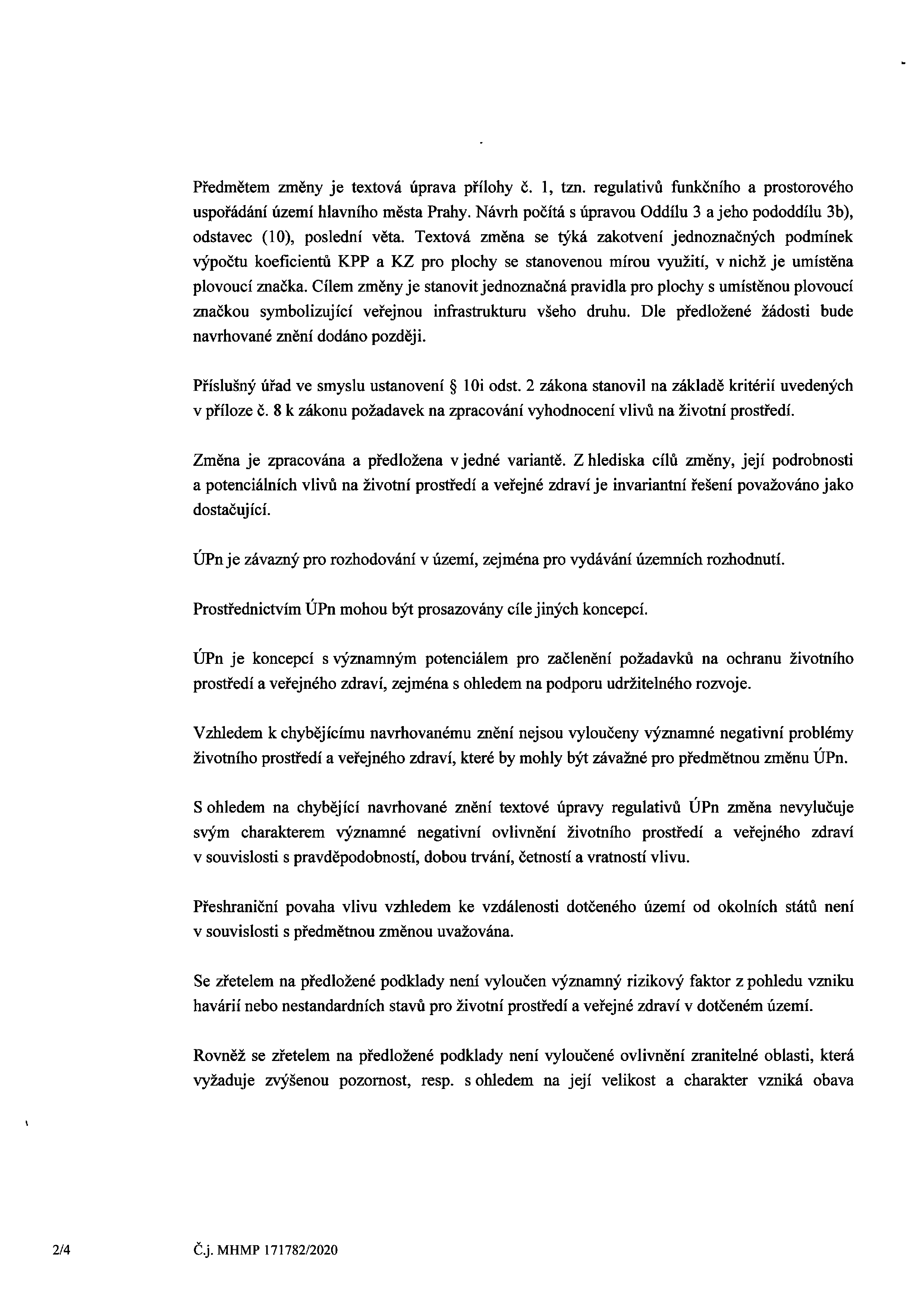 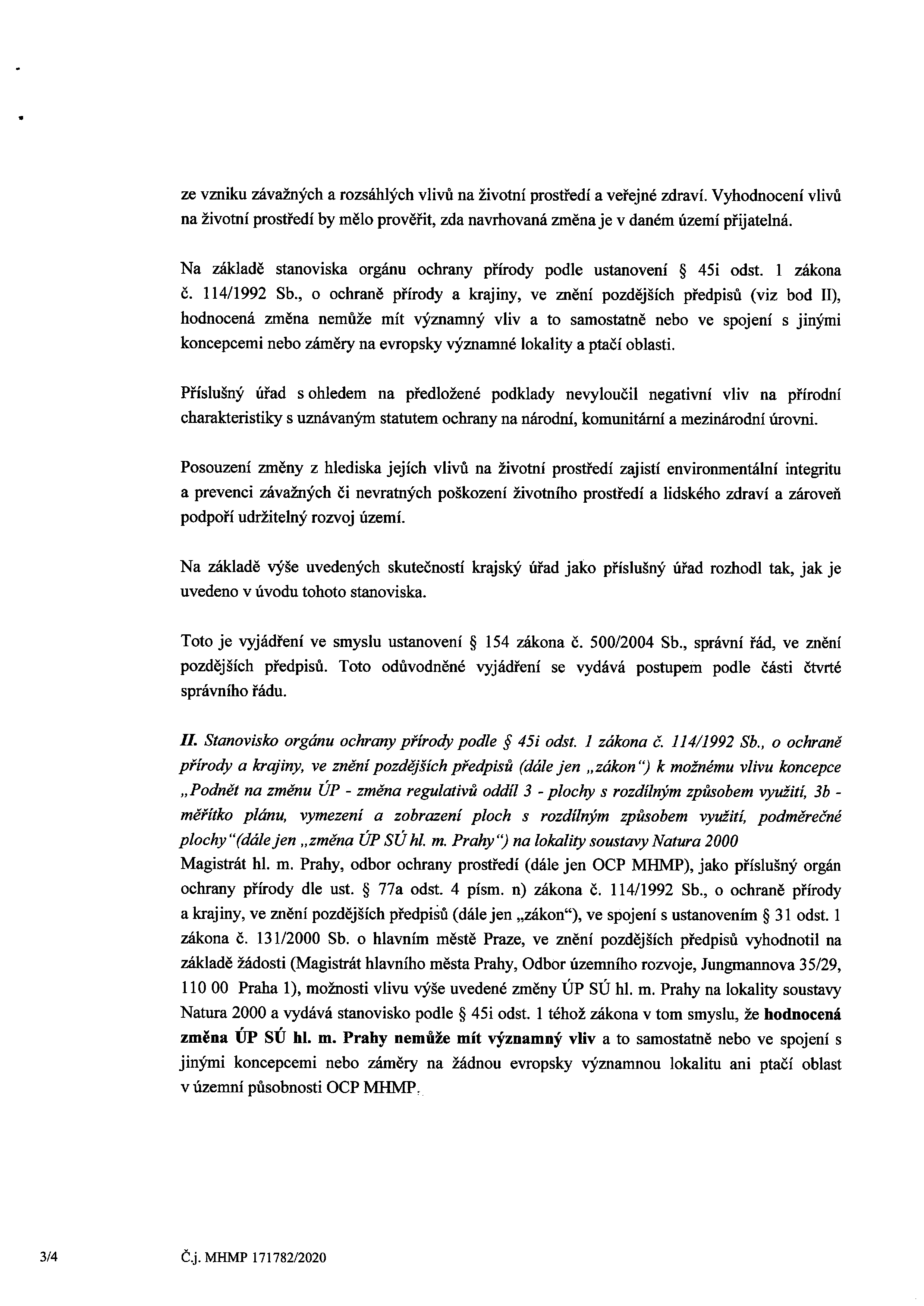 ,..18_Podnět na změnu územního plánu zkráceným způsobempřílohy č. 1 REGULATIVY FUNKČNÍHO A PROSTOROVÉHO USPOŘÁDÁNÍ ÚZEMÍ HLAVNÍHO MĚSTAPRAHY P ředm ět změny  : Upřesnění pravidel pro plovoucí značky.Upřesnění Oddílu 3, Plochy s rozdílným způsobem využití, 3b) Měřítko plánu, vymezení a zobrazení ploch s rozdílným způsobem využití, podměrečné plochy, zakotvení jednoznačných podmínek výpočtu koeficientů KPP a KZ pro plochy se stanovenou mírou využití, v nichž je umístěna plovoucí značka.Měněný text:Za odstavec (10) se vkládá nový odstavec (11) tohoto znění: Náv rh: (11) V plochách se stanovenou mírou využití, v nichž je umístěna pevná nebo plovoucí značka definující podměrečné nebo místně a velikostně nedefinované (tzv. plovoucí) zastavitelné využití, semíra využití plochy vztahuje na souhrn obou využití (tzn. základního i vyjádřeného značkou).Další odstavce se přečíslují. Odův o dnění  bodu b):Hrubé podlažní plochy, stanovené pro celou plochu s rozdílným způsobem využití prostřednictvím kódu míry využití plochy, resp. koeficientu podlažních ploch (KPP - viz oddílu 7) jako maximální, jsou dány součtem veškerých HPP staveb v posuzované ploše s rozdílným způsobem využití, tzn., rovnají se součtu hrubých podlažních ploch pro základní využití a hrubých podlažních ploch pro značkou stanovené využití pro veřejnou infrastrukturu.Koeficient zeleně se vypočte z plochy s rozdílným způsobem využití při zohlednění podlažnosti všech staveb umísťovaných do posuzované plochy (viz oddíl 7).Míru využití území nelze vztahovat pouze na základní využití a vyčerpat tak HPP stanovené pro celouplochu s pominutím využití reprezentovaného značkou.Tento podnět odpovídá praktikovanému výkladu. Cíl  zm ěny  a  zdůvo dnění: Stanovit jednoznačná pravidla pro plochy s umístěnou plovoucí značkou symbolizující veřejnou infrastrukturu všeho druhu.VÝROK	Z 3820/00Číslo změny:                        3820/00Vymezení řešeného území: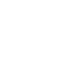 Městská část:                      celé území hl. m. Prahy Katastrální území:               celé území hl. m. Prahy Parcelní číslo:                     celé území hl. m. Prahy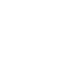 Předmět změny:                  změna  přílohy  č.  1  obecně  závazné  vyhlášky  hl.  m.  Prahy č. 32/1999 Sb. hl. m. Prahy, o závazné části územního plánu sídelního útvaru hlavního města Prahy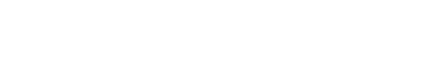 Upřesnění pravidel pro plovoucí značkyI.	TEXTOVÁ ČÁST VÝROKU ZMĚNY ÚZEMNÍHO PLÁNUPříloha č. 1 k obecně závazné vyhlášce hlavního města Prahy č. 32/1999 Sb. hl. m. Prahy,v platném znění, se mění takto:V oddílu 3, pododdílu označeném: „3b) Měřítko plánu, vymezení a zobrazení ploch s rozdílným způsobem využití, podměrečné plochy“ se za odstavec (10) se vkládá nový odstavec (11) tohoto znění:(11)	V plochách se stanovenou mírou využití, v nichž je umístěna pevná nebo plovoucí značka definující podměrečné nebo místně a velikostně nedefinované (tzv. plovoucí) zastavitelné využití, se míra využití plochy vztahuje na souhrn obou využití (tzn. základního i vyjádřeného značkou).Další odstavce se přečíslují.V oddílu 7, pododdílu označeném: 7a) Míra využitím ploch se k odstavci (6) a (8) vkládá text tohoto znění:(6)	….Hrubé podlažní plochy, stanovené pro celou plochu s rozdílným způsobem využití prostřednictvím kódu míry využití plochy, resp. koeficientu podlažních ploch jako maximální, jsou dány součtem veškerých HPP staveb v posuzované ploše s rozdílným způsobem využití, tzn., rovnají se součtu hrubých podlažních ploch pro základní využití a hrubých podlažních ploch pro značkou stanovené využití pro veřejnou infrastrukturu.(8)	….Koeficient zeleně se vypočte z plochy s rozdílným způsobem využití při zohlednění podlažnosti všech staveb umísťovaných do posuzované plochy.Viz Z 3820 odůvodnění přílohaII.	GRAFICKÁ ČÁST VÝROKU ZMĚNY ÚZEMNÍHO PLÁNUGrafická část platného plánu se nemění.Z 3820/00 – výrok změny ÚP SÚ hl. m. Prahy, strana 16DV1Praha 1 – propojení ulic Na Florenci - Pernerova6DV3Praha 3 – propojení ulic Na Florenci - Pernerova6DV8Praha 8 – propojení ulic Na Florenci - Pernerova7DV1Praha 1 - prodloužení ulice na Florenci